My Kanji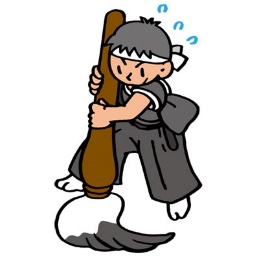 What was your kanji for this year?Please ask your friends!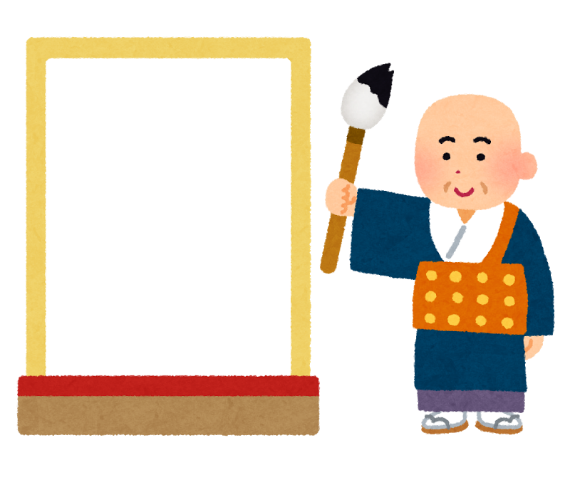 Why?________________________________________________________________________________________________________namekanjiWhy?